                                                     Положение 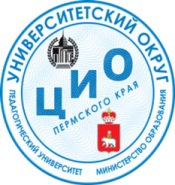 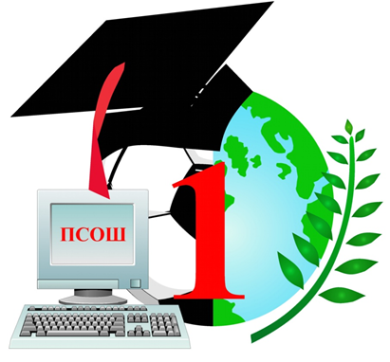 соревнования «Инженерный батл»Общие положения Настоящее положение определяет цель, задачи, порядок проведения, правила, категории участников и условия участия в соревновании «Инженерный батл» (далее соревнование).«Инженерный батл» - это соревновательное мероприятие среди обучающихся образовательных организаций. Организатор соревнования – МАОУ «Полазненская СОШ№1».Цели и задачи соревнованияСоревнование проводится с целью создания условий для реализации научно-творческого потенциала обучающихся образовательных организаций, популяризации и вовлечения молодого поколения в научно-техническое творчество   через участие в инженерных соревнованиях.Задачи соревнования:развитие инженерного мышления у обучающихся 6-7 классов образовательных организаций;вовлечение обучающихся в научно-техническое творчество с учетом их интересов и потребностей;обеспечение благоприятных условий для  самореализации и самоопределения обучающихся образовательных организаций;содействие профориентации и карьерным устремлениям молодежи;укрепление сотрудничества с образовательными организациями в области мероприятий, направленных на раннюю профилизацию обучающихся.Организационный комитетОбщее руководство осуществляет Организационный комитет соревнований МАОУ «Полазненская СОШ№1». Оргкомитет создается на период подготовки и проведения соревнований.Оргкомитет имеет право: привлекать организаторов к организации и проведению соревновательных мероприятий;формировать судейскую комиссию.Решения, принимаемые Оргкомитетами в рамках своей компетенции, обязательны для исполнения участниками и гостями мероприятия, а также всеми лицами, задействованными в организационно-подготовительной работе соревнования.Участники соревнования.В соревновании могут принять участие обучающиеся 6-7 классов образовательных организаций как с техническим, так и с гуманитарным уклоном.Для участия в соревновании дополнительная подготовка обучающихся не требуется.К участию в соревновании приглашаются команды. Не более 2 от одного образовательного учреждения.Требования к командам:состав 5  человек;члены команды должны быть обучающимися одной образовательной организации 6-7 классов;для участия в соревновании команды готовят название и девиз, соответствующие направленности мероприятия.Формат соревнования.Соревнование «Инженерный батл» –  это:конкурс, в котором побеждают команды с наилучшими результатами, полученными при выполнении ряда заданий, направленных на конструирование и моделирование, а также заданий, требующих нестандартные решения.ранняя профилизация среди обучающихся 6-7 классов.культурно-массовое мероприятие до 50 человек продолжительностью 2 часа.Правила проведения соревнования.Все команды-участники  получают маршрутные листы с набором одинаковых станций, на каждой из которых надо выполнить задание на моделирование, конструирование или решить практическую задачу, требующую нестандартного решения.Время выполнения каждого задания ограничено.На этапе выполнения каждого задания команды могут использовать только те материалы и оборудование, которые предоставлены организаторами соревнования. По завершению каждого испытания команды получают в свою копилку баллы согласно условия испытания.Полученные результаты испытаний заносятся в паспорта команд.В конце соревнования выявляется команда - победитель с лучшим результатом и две команды - призеры, занявшие 2 и 3 места.Место и сроки проведения соревнований.Соревнование проводится  10.11.2018 на территории МАОУ "Полазненская СОШ№1" п. Полазна, ул. 50 лет Октября, 3. Начало мероприятия 10.00.Условия участияДля участия в соревновании образовательным организациям следует подать общую заявку на электронный адрес marchuk1956@mail.ru  по форме (приложение 1). Заявки принимаются до 8.11.2018.  Количество команд ограничено, не более 10.Организационный взнос за участие в соревновании не предусмотрен.Каждый участник соревнования получает Сертификат участника соревнования «Инженерный батл»;Проезд и сопровождение участников до места проведения  соревнования и обратно – за счет направляющей стороны.Во время соревнования будет работать буфет. Стоимость комплекса (чай, пицца) 40 руб.Контакты Плотникова Елена Ивановна, заместитель директора Телефон: 8-922-303-53-56Марчук Татьяна Леонидовна, заместитель директораТелефон: 8-952-64-64-115Приложение 1Заявка на участие в соревновании «Инженерный батл»Образовательное учреждениеМуниципальное образованиеСписок участников команды(ФИ)КлассСопровождающее лицо(ФИО, должность)Заявка на питание (количество человек)